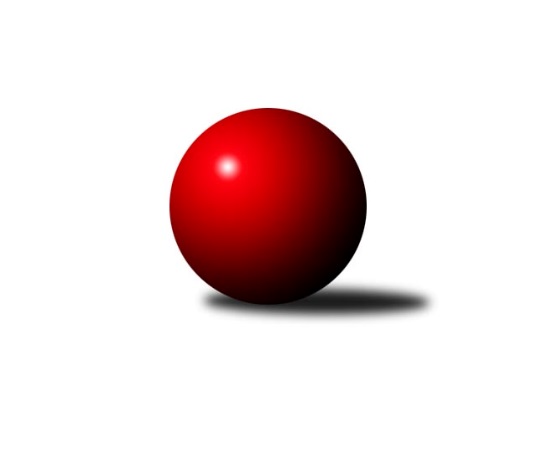 Č.1Ročník 2015/2016	6.5.2024 Krajský přebor MS 2015/2016Statistika 1. kolaTabulka družstev:		družstvo	záp	výh	rem	proh	skore	sety	průměr	body	plné	dorážka	chyby	1.	TJ VOKD Poruba ˝B˝	1	1	0	0	6.0 : 2.0 	(7.0 : 5.0)	2505	2	1792	713	56	2.	TJ Sokol Bohumín˝C˝	1	1	0	0	6.0 : 2.0 	(7.0 : 5.0)	2399	2	1736	663	53	3.	TJ Spartak Bílovec ˝A˝	1	1	0	0	5.0 : 3.0 	(7.0 : 5.0)	2495	2	1786	709	45	4.	KK Minerva Opava ˝B˝	1	1	0	0	5.0 : 3.0 	(6.0 : 6.0)	2308	2	1593	715	42	5.	TJ Sokol Sedlnice ˝B˝	1	1	0	0	5.0 : 3.0 	(5.0 : 7.0)	2503	2	1738	765	33	6.	TJ Frenštát p.R.˝A˝	0	0	0	0	0.0 : 0.0 	(0.0 : 0.0)	0	0	0	0	0	7.	TJ VOKD Poruba ˝A˝	0	0	0	0	0.0 : 0.0 	(0.0 : 0.0)	0	0	0	0	0	8.	KK Hranice ˝A˝	1	0	0	1	3.0 : 5.0 	(7.0 : 5.0)	2487	0	1679	808	39	9.	SKK Ostrava B	1	0	0	1	3.0 : 5.0 	(6.0 : 6.0)	2306	0	1618	688	30	10.	TJ Sokol Bohumín ˝B˝	1	0	0	1	3.0 : 5.0 	(5.0 : 7.0)	2412	0	1694	718	46	11.	TJ Opava ˝C˝	1	0	0	1	2.0 : 6.0 	(5.0 : 7.0)	2467	0	1688	779	32	12.	Kuželky Horní Benešov	1	0	0	1	2.0 : 6.0 	(5.0 : 7.0)	2330	0	1620	710	59Tabulka doma:		družstvo	záp	výh	rem	proh	skore	sety	průměr	body	maximum	minimum	1.	TJ VOKD Poruba ˝A˝	0	0	0	0	0.0 : 0.0 	(0.0 : 0.0)	0	0	0	0	2.	TJ Spartak Bílovec ˝A˝	0	0	0	0	0.0 : 0.0 	(0.0 : 0.0)	0	0	0	0	3.	TJ VOKD Poruba ˝B˝	0	0	0	0	0.0 : 0.0 	(0.0 : 0.0)	0	0	0	0	4.	TJ Sokol Sedlnice ˝B˝	0	0	0	0	0.0 : 0.0 	(0.0 : 0.0)	0	0	0	0	5.	TJ Sokol Bohumín˝C˝	0	0	0	0	0.0 : 0.0 	(0.0 : 0.0)	0	0	0	0	6.	TJ Frenštát p.R.˝A˝	0	0	0	0	0.0 : 0.0 	(0.0 : 0.0)	0	0	0	0	7.	KK Minerva Opava ˝B˝	0	0	0	0	0.0 : 0.0 	(0.0 : 0.0)	0	0	0	0	8.	KK Hranice ˝A˝	1	0	0	1	3.0 : 5.0 	(7.0 : 5.0)	2487	0	2487	2487	9.	SKK Ostrava B	1	0	0	1	3.0 : 5.0 	(6.0 : 6.0)	2306	0	2306	2306	10.	TJ Sokol Bohumín ˝B˝	1	0	0	1	3.0 : 5.0 	(5.0 : 7.0)	2412	0	2412	2412	11.	TJ Opava ˝C˝	1	0	0	1	2.0 : 6.0 	(5.0 : 7.0)	2467	0	2467	2467	12.	Kuželky Horní Benešov	1	0	0	1	2.0 : 6.0 	(5.0 : 7.0)	2330	0	2330	2330Tabulka venku:		družstvo	záp	výh	rem	proh	skore	sety	průměr	body	maximum	minimum	1.	TJ VOKD Poruba ˝B˝	1	1	0	0	6.0 : 2.0 	(7.0 : 5.0)	2505	2	2505	2505	2.	TJ Sokol Bohumín˝C˝	1	1	0	0	6.0 : 2.0 	(7.0 : 5.0)	2399	2	2399	2399	3.	TJ Spartak Bílovec ˝A˝	1	1	0	0	5.0 : 3.0 	(7.0 : 5.0)	2495	2	2495	2495	4.	KK Minerva Opava ˝B˝	1	1	0	0	5.0 : 3.0 	(6.0 : 6.0)	2308	2	2308	2308	5.	TJ Sokol Sedlnice ˝B˝	1	1	0	0	5.0 : 3.0 	(5.0 : 7.0)	2503	2	2503	2503	6.	Kuželky Horní Benešov	0	0	0	0	0.0 : 0.0 	(0.0 : 0.0)	0	0	0	0	7.	TJ Sokol Bohumín ˝B˝	0	0	0	0	0.0 : 0.0 	(0.0 : 0.0)	0	0	0	0	8.	KK Hranice ˝A˝	0	0	0	0	0.0 : 0.0 	(0.0 : 0.0)	0	0	0	0	9.	TJ Opava ˝C˝	0	0	0	0	0.0 : 0.0 	(0.0 : 0.0)	0	0	0	0	10.	TJ Frenštát p.R.˝A˝	0	0	0	0	0.0 : 0.0 	(0.0 : 0.0)	0	0	0	0	11.	TJ VOKD Poruba ˝A˝	0	0	0	0	0.0 : 0.0 	(0.0 : 0.0)	0	0	0	0	12.	SKK Ostrava B	0	0	0	0	0.0 : 0.0 	(0.0 : 0.0)	0	0	0	0Tabulka podzimní části:		družstvo	záp	výh	rem	proh	skore	sety	průměr	body	doma	venku	1.	TJ VOKD Poruba ˝B˝	1	1	0	0	6.0 : 2.0 	(7.0 : 5.0)	2505	2 	0 	0 	0 	1 	0 	0	2.	TJ Sokol Bohumín˝C˝	1	1	0	0	6.0 : 2.0 	(7.0 : 5.0)	2399	2 	0 	0 	0 	1 	0 	0	3.	TJ Spartak Bílovec ˝A˝	1	1	0	0	5.0 : 3.0 	(7.0 : 5.0)	2495	2 	0 	0 	0 	1 	0 	0	4.	KK Minerva Opava ˝B˝	1	1	0	0	5.0 : 3.0 	(6.0 : 6.0)	2308	2 	0 	0 	0 	1 	0 	0	5.	TJ Sokol Sedlnice ˝B˝	1	1	0	0	5.0 : 3.0 	(5.0 : 7.0)	2503	2 	0 	0 	0 	1 	0 	0	6.	TJ Frenštát p.R.˝A˝	0	0	0	0	0.0 : 0.0 	(0.0 : 0.0)	0	0 	0 	0 	0 	0 	0 	0	7.	TJ VOKD Poruba ˝A˝	0	0	0	0	0.0 : 0.0 	(0.0 : 0.0)	0	0 	0 	0 	0 	0 	0 	0	8.	KK Hranice ˝A˝	1	0	0	1	3.0 : 5.0 	(7.0 : 5.0)	2487	0 	0 	0 	1 	0 	0 	0	9.	SKK Ostrava B	1	0	0	1	3.0 : 5.0 	(6.0 : 6.0)	2306	0 	0 	0 	1 	0 	0 	0	10.	TJ Sokol Bohumín ˝B˝	1	0	0	1	3.0 : 5.0 	(5.0 : 7.0)	2412	0 	0 	0 	1 	0 	0 	0	11.	TJ Opava ˝C˝	1	0	0	1	2.0 : 6.0 	(5.0 : 7.0)	2467	0 	0 	0 	1 	0 	0 	0	12.	Kuželky Horní Benešov	1	0	0	1	2.0 : 6.0 	(5.0 : 7.0)	2330	0 	0 	0 	1 	0 	0 	0Tabulka jarní části:		družstvo	záp	výh	rem	proh	skore	sety	průměr	body	doma	venku	1.	TJ Spartak Bílovec ˝A˝	0	0	0	0	0.0 : 0.0 	(0.0 : 0.0)	0	0 	0 	0 	0 	0 	0 	0 	2.	KK Minerva Opava ˝B˝	0	0	0	0	0.0 : 0.0 	(0.0 : 0.0)	0	0 	0 	0 	0 	0 	0 	0 	3.	TJ Sokol Bohumín ˝B˝	0	0	0	0	0.0 : 0.0 	(0.0 : 0.0)	0	0 	0 	0 	0 	0 	0 	0 	4.	TJ Sokol Bohumín˝C˝	0	0	0	0	0.0 : 0.0 	(0.0 : 0.0)	0	0 	0 	0 	0 	0 	0 	0 	5.	Kuželky Horní Benešov	0	0	0	0	0.0 : 0.0 	(0.0 : 0.0)	0	0 	0 	0 	0 	0 	0 	0 	6.	SKK Ostrava B	0	0	0	0	0.0 : 0.0 	(0.0 : 0.0)	0	0 	0 	0 	0 	0 	0 	0 	7.	KK Hranice ˝A˝	0	0	0	0	0.0 : 0.0 	(0.0 : 0.0)	0	0 	0 	0 	0 	0 	0 	0 	8.	TJ Opava ˝C˝	0	0	0	0	0.0 : 0.0 	(0.0 : 0.0)	0	0 	0 	0 	0 	0 	0 	0 	9.	TJ Frenštát p.R.˝A˝	0	0	0	0	0.0 : 0.0 	(0.0 : 0.0)	0	0 	0 	0 	0 	0 	0 	0 	10.	TJ Sokol Sedlnice ˝B˝	0	0	0	0	0.0 : 0.0 	(0.0 : 0.0)	0	0 	0 	0 	0 	0 	0 	0 	11.	TJ VOKD Poruba ˝B˝	0	0	0	0	0.0 : 0.0 	(0.0 : 0.0)	0	0 	0 	0 	0 	0 	0 	0 	12.	TJ VOKD Poruba ˝A˝	0	0	0	0	0.0 : 0.0 	(0.0 : 0.0)	0	0 	0 	0 	0 	0 	0 	0 Zisk bodů pro družstvo:		jméno hráče	družstvo	body	zápasy	v %	dílčí body	sety	v %	1.	Lucie Bogdanowiczová 	TJ Sokol Bohumín˝C˝ 	1	/	1	(100%)	2	/	2	(100%)	2.	Dalibor Vinklar 	KK Hranice ˝A˝ 	1	/	1	(100%)	2	/	2	(100%)	3.	Jaroslav Klus 	TJ Sokol Bohumín˝C˝ 	1	/	1	(100%)	2	/	2	(100%)	4.	David Binar 	TJ Spartak Bílovec ˝A˝ 	1	/	1	(100%)	2	/	2	(100%)	5.	Karel Šnajdárek 	TJ Spartak Bílovec ˝A˝ 	1	/	1	(100%)	2	/	2	(100%)	6.	Vladimír Hudec 	KK Hranice ˝A˝ 	1	/	1	(100%)	2	/	2	(100%)	7.	Petr Pavelka st 	KK Hranice ˝A˝ 	1	/	1	(100%)	2	/	2	(100%)	8.	Jana Martínková 	KK Minerva Opava ˝B˝ 	1	/	1	(100%)	2	/	2	(100%)	9.	Miroslav Složil 	SKK Ostrava B 	1	/	1	(100%)	2	/	2	(100%)	10.	Renáta Janyšková 	TJ Sokol Sedlnice ˝B˝ 	1	/	1	(100%)	2	/	2	(100%)	11.	Barbora Janyšková 	TJ Sokol Sedlnice ˝B˝ 	1	/	1	(100%)	2	/	2	(100%)	12.	Jozef Kuzma 	TJ Sokol Bohumín ˝B˝ 	1	/	1	(100%)	2	/	2	(100%)	13.	Jaromír Martiník 	Kuželky Horní Benešov 	1	/	1	(100%)	2	/	2	(100%)	14.	Josef Matušek 	TJ Opava ˝C˝ 	1	/	1	(100%)	2	/	2	(100%)	15.	Vojtěch Turlej 	TJ VOKD Poruba ˝B˝ 	1	/	1	(100%)	2	/	2	(100%)	16.	Richard Šimek 	TJ VOKD Poruba ˝B˝ 	1	/	1	(100%)	2	/	2	(100%)	17.	Miroslav Procházka 	Kuželky Horní Benešov 	1	/	1	(100%)	1	/	2	(50%)	18.	Tomáš Valíček 	TJ Opava ˝C˝ 	1	/	1	(100%)	1	/	2	(50%)	19.	Zdeněk Mžik 	TJ VOKD Poruba ˝B˝ 	1	/	1	(100%)	1	/	2	(50%)	20.	Václav Kladiva 	TJ Sokol Bohumín˝C˝ 	1	/	1	(100%)	1	/	2	(50%)	21.	Jan Král 	KK Minerva Opava ˝B˝ 	1	/	1	(100%)	1	/	2	(50%)	22.	Renáta Smijová 	KK Minerva Opava ˝B˝ 	1	/	1	(100%)	1	/	2	(50%)	23.	Libor Žíla 	TJ VOKD Poruba ˝B˝ 	1	/	1	(100%)	1	/	2	(50%)	24.	Lada Péli 	TJ Sokol Bohumín ˝B˝ 	1	/	1	(100%)	1	/	2	(50%)	25.	Rostislav Kletenský 	TJ Sokol Sedlnice ˝B˝ 	1	/	1	(100%)	1	/	2	(50%)	26.	Libor Krajčí 	TJ Sokol Bohumín ˝B˝ 	1	/	1	(100%)	1	/	2	(50%)	27.	Lenka Pouchlá 	SKK Ostrava B 	1	/	1	(100%)	1	/	2	(50%)	28.	Tomáš Binar 	TJ Spartak Bílovec ˝A˝ 	1	/	1	(100%)	1	/	2	(50%)	29.	Daneš Šodek 	SKK Ostrava B 	1	/	1	(100%)	1	/	2	(50%)	30.	Alfréd Hermann 	TJ Sokol Bohumín˝C˝ 	1	/	1	(100%)	1	/	2	(50%)	31.	Jaromír Piska 	TJ Sokol Bohumín ˝B˝ 	0	/	1	(0%)	1	/	2	(50%)	32.	Anna Ledvinová 	KK Hranice ˝A˝ 	0	/	1	(0%)	1	/	2	(50%)	33.	Zdeněk Kuna 	SKK Ostrava B 	0	/	1	(0%)	1	/	2	(50%)	34.	Jana Tvrdoňová 	TJ Opava ˝C˝ 	0	/	1	(0%)	1	/	2	(50%)	35.	Rudolf Tvrdoň 	TJ Opava ˝C˝ 	0	/	1	(0%)	1	/	2	(50%)	36.	Vladimír Štacha 	TJ Spartak Bílovec ˝A˝ 	0	/	1	(0%)	1	/	2	(50%)	37.	Filip Sýkora 	TJ Spartak Bílovec ˝A˝ 	0	/	1	(0%)	1	/	2	(50%)	38.	Jaroslav Hrabuška 	TJ VOKD Poruba ˝B˝ 	0	/	1	(0%)	1	/	2	(50%)	39.	Petr Frank 	KK Minerva Opava ˝B˝ 	0	/	1	(0%)	1	/	2	(50%)	40.	Jan Stuš 	TJ Sokol Bohumín˝C˝ 	0	/	1	(0%)	1	/	2	(50%)	41.	Jan Strnadel 	KK Minerva Opava ˝B˝ 	0	/	1	(0%)	1	/	2	(50%)	42.	Martin Weiss 	Kuželky Horní Benešov 	0	/	1	(0%)	1	/	2	(50%)	43.	Jaroslav Lakomý 	Kuželky Horní Benešov 	0	/	1	(0%)	1	/	2	(50%)	44.	Jiří Koloděj 	SKK Ostrava B 	0	/	1	(0%)	1	/	2	(50%)	45.	Tomáš Král 	KK Minerva Opava ˝B˝ 	0	/	1	(0%)	0	/	2	(0%)	46.	Václav Boháčík 	TJ Opava ˝C˝ 	0	/	1	(0%)	0	/	2	(0%)	47.	Michal Blinka 	SKK Ostrava B 	0	/	1	(0%)	0	/	2	(0%)	48.	Karol Nitka 	TJ Sokol Bohumín˝C˝ 	0	/	1	(0%)	0	/	2	(0%)	49.	Jana Martiníková 	Kuželky Horní Benešov 	0	/	1	(0%)	0	/	2	(0%)	50.	Antonín Fabík 	TJ Spartak Bílovec ˝A˝ 	0	/	1	(0%)	0	/	2	(0%)	51.	Lubomír Richter 	TJ Sokol Bohumín ˝B˝ 	0	/	1	(0%)	0	/	2	(0%)	52.	Martina Honlová 	TJ Sokol Bohumín ˝B˝ 	0	/	1	(0%)	0	/	2	(0%)	53.	Vlastimil Kotrla 	Kuželky Horní Benešov 	0	/	1	(0%)	0	/	2	(0%)	54.	Lukáš Trojek 	TJ VOKD Poruba ˝B˝ 	0	/	1	(0%)	0	/	2	(0%)	55.	David Juřica 	TJ Sokol Sedlnice ˝B˝ 	0	/	1	(0%)	0	/	2	(0%)	56.	Břetislav Mrkvica 	TJ Opava ˝C˝ 	0	/	1	(0%)	0	/	2	(0%)	57.	Stanislav Brejcha 	TJ Sokol Sedlnice ˝B˝ 	0	/	1	(0%)	0	/	2	(0%)	58.	Jiří Terrich 	KK Hranice ˝A˝ 	0	/	1	(0%)	0	/	2	(0%)	59.	Michaela Tobolová 	TJ Sokol Sedlnice ˝B˝ 	0	/	1	(0%)	0	/	2	(0%)Průměry na kuželnách:		kuželna	průměr	plné	dorážka	chyby	výkon na hráče	1.	KK Hranice, 1-2	2495	1708	786	36.0	(415.8)	2.	TJ Opava, 1-4	2486	1740	746	44.0	(414.3)	3.	TJ Sokol Bohumín, 1-4	2453	1740	713	45.5	(408.9)	4.	 Horní Benešov, 1-4	2364	1678	686	56.0	(394.1)	5.	TJ VOKD Poruba, 1-4	2328	1649	679	57.0	(388.0)	6.	SKK Ostrava, 1-2	2307	1605	701	36.0	(384.5)Nejlepší výkony na kuželnách:KK Hranice, 1-2TJ Sokol Sedlnice ˝B˝	2503	1. kolo	Petr Pavelka st 	KK Hranice ˝A˝	459	1. koloKK Hranice ˝A˝	2487	1. kolo	Dalibor Vinklar 	KK Hranice ˝A˝	445	1. kolo		. kolo	Renáta Janyšková 	TJ Sokol Sedlnice ˝B˝	438	1. kolo		. kolo	Michaela Tobolová 	TJ Sokol Sedlnice ˝B˝	436	1. kolo		. kolo	Vladimír Hudec 	KK Hranice ˝A˝	415	1. kolo		. kolo	Rostislav Kletenský 	TJ Sokol Sedlnice ˝B˝	415	1. kolo		. kolo	Stanislav Brejcha 	TJ Sokol Sedlnice ˝B˝	409	1. kolo		. kolo	Anna Ledvinová 	KK Hranice ˝A˝	406	1. kolo		. kolo	David Juřica 	TJ Sokol Sedlnice ˝B˝	406	1. kolo		. kolo	Barbora Janyšková 	TJ Sokol Sedlnice ˝B˝	399	1. koloTJ Opava, 1-4TJ VOKD Poruba ˝B˝	2505	1. kolo	Zdeněk Mžik 	TJ VOKD Poruba ˝B˝	445	1. koloTJ Opava ˝C˝	2467	1. kolo	Tomáš Valíček 	TJ Opava ˝C˝	435	1. kolo		. kolo	Rudolf Tvrdoň 	TJ Opava ˝C˝	433	1. kolo		. kolo	Josef Matušek 	TJ Opava ˝C˝	433	1. kolo		. kolo	Richard Šimek 	TJ VOKD Poruba ˝B˝	427	1. kolo		. kolo	Vojtěch Turlej 	TJ VOKD Poruba ˝B˝	424	1. kolo		. kolo	Jaroslav Hrabuška 	TJ VOKD Poruba ˝B˝	423	1. kolo		. kolo	Lukáš Trojek 	TJ VOKD Poruba ˝B˝	397	1. kolo		. kolo	Václav Boháčík 	TJ Opava ˝C˝	391	1. kolo		. kolo	Břetislav Mrkvica 	TJ Opava ˝C˝	389	1. koloTJ Sokol Bohumín, 1-4TJ Spartak Bílovec ˝A˝	2495	1. kolo	David Binar 	TJ Spartak Bílovec ˝A˝	438	1. koloTJ Sokol Bohumín ˝B˝	2412	1. kolo	Karel Šnajdárek 	TJ Spartak Bílovec ˝A˝	436	1. kolo		. kolo	Tomáš Binar 	TJ Spartak Bílovec ˝A˝	427	1. kolo		. kolo	Libor Krajčí 	TJ Sokol Bohumín ˝B˝	418	1. kolo		. kolo	Jozef Kuzma 	TJ Sokol Bohumín ˝B˝	411	1. kolo		. kolo	Filip Sýkora 	TJ Spartak Bílovec ˝A˝	410	1. kolo		. kolo	Lada Péli 	TJ Sokol Bohumín ˝B˝	407	1. kolo		. kolo	Jaromír Piska 	TJ Sokol Bohumín ˝B˝	406	1. kolo		. kolo	Vladimír Štacha 	TJ Spartak Bílovec ˝A˝	403	1. kolo		. kolo	Lubomír Richter 	TJ Sokol Bohumín ˝B˝	392	1. kolo Horní Benešov, 1-4TJ Sokol Bohumín˝C˝	2399	1. kolo	Miroslav Procházka 	Kuželky Horní Benešov	427	1. koloKuželky Horní Benešov	2330	1. kolo	Jaromír Martiník 	Kuželky Horní Benešov	422	1. kolo		. kolo	Jaroslav Klus 	TJ Sokol Bohumín˝C˝	414	1. kolo		. kolo	Lucie Bogdanowiczová 	TJ Sokol Bohumín˝C˝	408	1. kolo		. kolo	Karol Nitka 	TJ Sokol Bohumín˝C˝	401	1. kolo		. kolo	Alfréd Hermann 	TJ Sokol Bohumín˝C˝	397	1. kolo		. kolo	Jan Stuš 	TJ Sokol Bohumín˝C˝	393	1. kolo		. kolo	Václav Kladiva 	TJ Sokol Bohumín˝C˝	386	1. kolo		. kolo	Jana Martiníková 	Kuželky Horní Benešov	377	1. kolo		. kolo	Vlastimil Kotrla 	Kuželky Horní Benešov	371	1. koloTJ VOKD Poruba, 1-4TJ VOKD Poruba ˝A˝	2423	1. kolo	Jan Míka 	TJ VOKD Poruba ˝A˝	431	1. koloTJ Frenštát p.R.˝A˝	2233	1. kolo	Jiří Kratoš 	TJ VOKD Poruba ˝A˝	411	1. kolo		. kolo	Michal Bezruč 	TJ VOKD Poruba ˝A˝	402	1. kolo		. kolo	Petr Oravec 	TJ VOKD Poruba ˝A˝	399	1. kolo		. kolo	Jan Žídek 	TJ VOKD Poruba ˝A˝	399	1. kolo		. kolo	Petr Bábíček 	TJ Frenštát p.R.˝A˝	388	1. kolo		. kolo	Jiří Petr 	TJ Frenštát p.R.˝A˝	385	1. kolo		. kolo	Jaroslav Petr 	TJ Frenštát p.R.˝A˝	381	1. kolo		. kolo	Rostislav Bareš 	TJ VOKD Poruba ˝A˝	381	1. kolo		. kolo	Zdeněk Bordovský 	TJ Frenštát p.R.˝A˝	370	1. koloSKK Ostrava, 1-2KK Minerva Opava ˝B˝	2308	1. kolo	Lenka Pouchlá 	SKK Ostrava B	397	1. koloSKK Ostrava B	2306	1. kolo	Miroslav Složil 	SKK Ostrava B	395	1. kolo		. kolo	Daneš Šodek 	SKK Ostrava B	394	1. kolo		. kolo	Jan Král 	KK Minerva Opava ˝B˝	394	1. kolo		. kolo	Jiří Koloděj 	SKK Ostrava B	391	1. kolo		. kolo	Renáta Smijová 	KK Minerva Opava ˝B˝	391	1. kolo		. kolo	Petr Frank 	KK Minerva Opava ˝B˝	390	1. kolo		. kolo	Tomáš Král 	KK Minerva Opava ˝B˝	384	1. kolo		. kolo	Jan Strnadel 	KK Minerva Opava ˝B˝	383	1. kolo		. kolo	Zdeněk Kuna 	SKK Ostrava B	375	1. koloČetnost výsledků:	7.5 : 0.5	1x	3.0 : 5.0	3x	2.0 : 6.0	2x